Name: ____________________________________3.  A green plant is kept in a brightly lighted area for 48 hours. What will most likely occur if the light intensity is then reduced slightly during the next 48 hours?Photosynthesis will stop completely. The rate at which nitrogen is used by the plant will increase. The rate at which oxygen is released from the plant will decrease. Glucose production inside each plant cell will increase.4. Which substance is an inorganic compound?water glucose maltaseinsulin7.  Which term includes all the activities required to keep an organism alive?growth excretion metabolismnutrition8.  An inorganic molecule required by green plants for the process of photosynthesis is oxygen starch carbon dioxide glucose9.  The process of osmosis would explain the   net movement of water into a cell if the percentage of water was 90% inside the cell and 95% outside the cell protein was 30% inside the cell and 35% outside the cell water was 95% inside the cell and 90% outside the cell water and protein was equal inside and outside the cell5.  Which process requires cellular energy?diffusion passive transport active transport osmosis11.  An organism was added to a test tube containing water, which was then sealed and placed in sunlight. The graph shows an increase in the oxygen content of the test tube over a period of time. Which type of organism was most probably added to the test tube?fresh-water animal 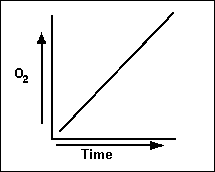 green alga ameba virus12.  Which statement best describes animals that are heterotrophs?They are able to convert light energy into useful chemical bond energy. They are able to synthesize organic nutrients from inorganic raw materials. They are unable to consume preformed organic compounds. They are unable to synthesize organic nutrients from inorganic raw materials.--------------------------------------------------------------------------------------------------------------------------------------------------------------------------------------------------------------------------------------------------------------------------------------------------------------------------------------------------------------------------------------------------------